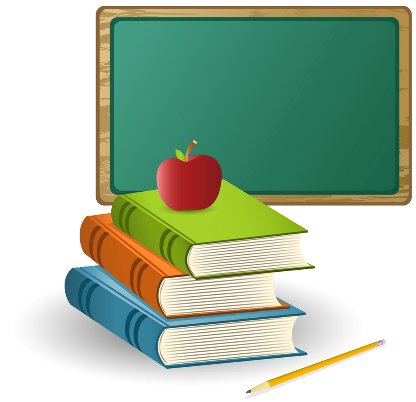 MAKATON SIGNS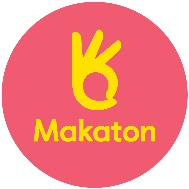 Week 1Week 2Week 3Week 4Week 5Week 6MAKATON SIGNSBath   shower   Bed   Bus   Car    Chair   Come   Eat   Food   Give to   Get up   Climb   Here   Home   House   There   Ball   bird   Look   Sleep   Stand   Wash   Big   Small   Book   Boy   Bricks   Cat   Cup   Doll   Girl   Bread   Butter   Egg   Jam   Juice   Milk   